Waterpark holiday by the beach At this family-friendly club hotel, close to the beach, there is something for everyone, from the pool landscape to the many exciting waterslides at the hotel's aqua park. All-day colorful program of activities and entertainment for all ages and several restaurants will delight all guests.GRIFID Club Hotel Bolero is the second property of the Bulgarian hotel chain GRIFID HOTELS. Guided by the GRIFID's high standards of quality and unsurpassed service, a team of experienced professionals fulfills the company’s ongoing commitment to guest satisfaction.
Highlights and new servicesNEW: The new main restaurant has a modern design and is complemented by the hotel's "Aqua Fun" concept with its impressive aquarium wall.Take a break watching the fish in the aquarium and reconnect with nature. Dining with a view of the aquatic world is a wonderful experience, especially for children and fish lovers.GRIFID Aqua Park offers visitors a thrilling adventure experience and lot of family fun in the sunNEW: A la carte breakfast on the cosy terrace of the Food Court for a premium feel.Stay 4 nights or more to enjoy the DINE Around programme free of charge.Delicious moments for food lovers with GRIFID DINE Around program: molecular cuisine (1* stay), fish and Rodizio, Italian, Bulgarian, Asian and European cuisine in hotel Vistamar and Metropol (16+) and BoleroAdvance reservation is required.NEW: The new Food Court with 3 new a la carte restaurants, Fish Restaurant, Asian Restaurant and Italian Restaurant, each with its own view and dedicated to a different cuisine design, welcomes you on a culinary journey. Gala dinner! On these evenings, you'll see the restaurant transformed with an explosion of decorations, signature menus and specialty cocktails. There's music to keep you entertained and a heightened sense of celebration throughout the hotel. (every 10 days)Pop up parties in high season: Beach parties and BBQ evenings ( once in 10 days) and NEW: Foam parties in GRIFID VistamarSunbeds and umbrellas on the beach (upon availability); Beach barHoliday with teenagers: Teen zone for 12-17 year olds with entertainment, Playstation, arcade games and Soda bar.NEW: Enriching in-room amenities with tea/coffee making facilities in all room typesCertificated by TravelifeProgram for guests with allergies: special menus for the most common food allergies (on request and after prior notification at the time of booking).Special for the kidsNEW: Kids Buffet with designed kids’ area NEW: Baby and kids’ menu in a la carte RestaurantsNEW: Baby buffet (milk, purees, cereals, baby milk)NEW: Sustainable activities in the children's own gardenThe GRIFID Mini Club shaped like a Pirate ShipAqua Mini disco in the Kids‘ Aqua park (weather dependent)The Kids Club for ages 4 - 12 years old offers games and theme activities with professional animator every day Kids yoga programKids evenings parties (incl. Theme parties in Mini Club) - against chargeGeneral informationDiverse Ultra All Inclusive product 3 separated buildings The outdoor area is terraced with some stair areas8-storey main building 50 m from the beach15 km from Varna30 km from Varna Airport500 m from the center of the resort 500 m from the shopping center400 m from a public bus stationLanguages spoken: Bulgarian, English, German, French, Russian24-hours reception & 24 hours securityGuest Relation services - taking care of all little details that matter for your stayMain restaurant, 4 a-la-carte restaurants (Asian, Bulgarian, Italian, Fish restaurants)GRIFID Dine Around programCoffee shopPool bar and Bar salon offer variety of local and international alcoholic and non-alcoholic beverages, on the Beach bar - only local ones;Snack terrace offer great variety of tasty snacks:Parking - outdoor parking lots and indoor garage - limited and against chargeGRIFID Souvenir ShopFree Wi-Fi connection in whole hotel area and in the roomsTaxi & Rent-a-car servicesLaundry and ironing service - at a charge Currency exchange Doctor Gym, Wellness & Relax centerEntertainment, sport activities and animation program for adults & childrenCooking classesCertificated by TravelifeACCOMMODATIONCheck-in time - from 15:00h - starts with afternoon snack menuCheck-out time - until 11:00h - ends with late continental breakfast304 hotel premises – double rooms and family roomsHairdryer Cosmetic mirror in bathroomsInternational dialing phoneCentral air conditioning systemSatellite TVFree Wi-Fi connectionIn-room safe (free of charge)Mini bar - free of charge, daily restocked (water, soft drinks, beer)Tea/coffee making facilitiesBalcony Pillow menuTop mattress menu - upon requestBaby cots - free of charge
Early check-in and late check-out depend on the availability of the hotel and are subject to additional payment.RestaurantsPart of ULTRA All Inclusive basis BOLERO MAIN RESTAURANT
Restaurant with a modern design and impressive aquarium walls, serving breakfast, lunch and dinner in a buffet style.Breakfast 07:30 - 10:00 buffetLunch 12:30 - 14:00 buffetDinner 18:00 - 21:30 buffetCapacity: 350 seats Buffet breakfast, lunch and dinnerVaried culinary delights offered via show cooking, carving, pizza and pasta corner; diet, salad and delicious pastry buffets and traditional local buffetBeverage buffet with mineral water, soft drinks, draft beer and country wine, coffee and tea;Baby buffet (milk, purees, cereals, baby milk)Highchairs for childrenCulinary theme buffets Gala dinner once in 10 days; Dress code for dinner: Smart Casual: shorts are permitted except swimming trunks, beach attire, flip flops and sleeveless shirts.Smoking is not allowedFOOD COURTA la carte breakfast on the terrace of a la carte venue  08:00-10:00 Late breakfast on the Snack terrace 10:00 - 12:00 a la carte serviceLunch 12:00 – 14:00 – grill, pasta, pizza, dönners, burgers, side dishes, soups, pastry buffetSnack 14:00 - 17:00 – sandwiches, pancakes, burgers, hot dogs, dönners, salads and fruit buffetKids’ buffet with seating corner 12:00 – 14:00Beverage buffet with mineral water, soft drinks, coffee, tea, draft beer and country wineNonsmoking indoor area BULGARIAN A-LA-CARTE RESTAURANT “OLD HOUSE”Welcomes its guests in the atmosphere and spirit of typical Bulgarian house.Dinner 18:30 - 21:30 table serviceCapacity: 60 seatsA la carte service and traditional Bulgarian menu for dinnerBeverages - mineral water, soft drinks, draft beer and country wineChildren’s menu & highchairsAdvance reservation required Smoking is not allowedIncluded with minimum stay required Dress code for dinner: Smart Casual: shorts are permitted except swimming trunks, beach attire, flip flops and sleeveless shirts.ASIAN A-LA-CARTE RESTAURANT “ASIA”
Culinary trip to the Far East in an elegant ambience and discreet service.Dinner 18:30 - 21:30 table serviceCapacity: 60 seatsselection of exotic culinary Asian specialtiesBeverages - mineral water, soft drinks, draft beer and country wineIndoor and outdoor sectionChildren’s menu & highchairsAdvance reservation requiredsmoking is not allowedincluded with minimum stay required Dress code for dinner: Smart Casual: shorts are permitted except swimming trunks, beach attire, flip flops and sleeveless shirts.ITALIAN A-LA-CARTE RESTAURANT Let’s discover the main Italian foods, a gastronomic journey through this boot-shaped peninsula, from north to south, to the sound of a fork to wet your appetite.
Dinner 18:30 - 21:30 table serviceCapacity: 60 seatsItalian specialtiesBeverages - mineral water, soft drinks, draft beer and country wineIndoor and outdoor sectionChildren’s menu & highchairsAdvance reservation requiredsmoking is not allowedincluded with minimum stay required Dress code for dinner: Smart Casual: shorts are permitted except swimming trunks, beach attire, flip flops and sleeveless shirts.FISH A-LA-CARTE RESTAURANT Feast on a range of delicious fresh seafood dishes.Dinner 18:30 - 21:30 table serviceBeverages - mineral water, soft drinks, draft beer and country wineIndoor and outdoor sectionChildren’s menu & highchairsAdvance reservation requiredsmoking is not allowedincluded with minimum stay required Dress code for dinner: Smart Casual: shorts are permitted except swimming trunks, beach attire, flip flops and sleeveless shirts.GRIFID DINE AROUND PROGRAM
Valid for stays of minimum 4 nights Delicious moments for food lovers with GRIFID DINE Around program!A diverse and complimentary choice of a-la-carte restaurants with variety of cuisine types for our guests: molecular cuisine (1* stay), Rodizio, Italian, European, Fish,  Asian and a traditional Bulgarian a la carte restaurant in GRIFID Metropol (16+), Vistamar and Bolero.Advance reservation is required.BARSPart of ULTRA All Inclusive basisPOOL BARSituated next to a water cascade, next to the main outdoor swimming pool - lagoon type09:00 - 19:00Capacity: 40 seats Ultra All Inclusive offer features mineral water, international and local alcoholic beverages, non-alcoholic beverages and refreshing cocktails, coffee and tea, draft beer and country wineBar serviceBAR SALONSpacious amphitheater salon, situated on 3 levels, with large stage for evening performances and a dancing floor. There is a belonging sunny outdoor terrace.19:00 - 24:00Capacity: 400 indoor seats and 80 outdoor ones on the terraceUltra All Inclusive offer features mineral water, international and local alcoholic drinks, non-alcoholic beverages and cocktails, coffee and tea, draft beer and country winebar service
GRIFID COFFEE SHOPOpen air outlet, next to the pool sun terrace offer delicious homemade pastry, cakes and ice-cream.10:00 - 12:0014:30 - 17:00Ultra All Inclusive offer features cakes, cookies, crème, tartlets, ice cream, mineral water, non-alcoholic beverages, coffee and tea.BEACH BARSituated on GRIFID Beach just in front of GRIFID Vistamar Hotel.10:00 - 17:00 09:00 - 18:00 in high seasonUltra All Inclusive offer features mineral water, local alcoholic beverages, non-alcoholic beverages and refreshing cocktails, coffee and tea, draft beer and country wineBar service.SWIMMING POOLSOUTDOOR POOLSLaguna-styled pool for family fun and classic pool perfectly suited to sporting activities08:00 - 18:00Laguna pool with integrated complimentary whirlpool;Classic pool with dimensions: W 12 m.; L 25 m.Sun terraces by the poolsComplimentary sun lounges, parasols and towels Life guard service provided INDOOR POOL08:00 - 18:00Heated with dimensions W 13 m., L 30 m.Complimentary whirlpoolComplimentary lounges and towels Life guard service providedBOLERO AQUA PARK Operating from June till September, weather permitted. There are requirements for the access to adults’ aqua park section – height of minimum 1.40 m.With total area of 8000 sq. m. is available free of charge for all Aqua Club Hotel Bolero guests. With its two sections: for adults and for children, each one accommodating 3 slides, the GRIFID Aqua Park offers the fun of over 400 m. of thrilling riding experience. The slides:The PIPEline™ - a classic thriller designed with over 168 m. of alternating tunnels and high-speed open flume sectionsThe TOPSY-TURVY™ (Tornado Slide) - 3 open funnels oscillate the rider several times before dropping them back into the ride and onto the next funnel.  A combination of over 158 m. of dark tunnels and high-speed open flume sections. A slide with no match in EuropeThe BulletBOWL™ - with a steep (over 12 m. drop), tunneled in-run (88 m. of tunnels) and compact tubing bowl it provides a truly unparalleled centrifugal experienceChildren’s Aqua Park Zone has 3 slides specially designed and built for children and are the central joy point of the area. The slides end up in to 2 children’s pools - beautifully decorated with beloved cartoon characters.Changing rooms and safe deposit box available free of charge. BEACH SERVICES INCLUDEDOne parasol and two sun beds per room on the beach, upon availability (only full paying customers) Children, accommodated free of charge, don’t receive the above services!SPORT & ANIMATION ACTIVITIESWELL FIT ZONEProfessional animation team takes care of the pleasant stay and active holiday at GRIFID Club Hotel Bolero.Outdoor activities: Gymnastics, Aerobics, Adventure walk, Nordic walk, Back Fit, Tae-Bo, Yoga, Kids own gardenMultipurpose playground for basketball and volleyball, tennis (floodlit court), football, Foot tennis; Table tennis.Aqua gym, Aqua Jogging, Water poloGymDartsFrench bowls Bicycle toursDancing lessonsAir riffle shooting and archery
Evening shows - daily
Pop up events: Beach parties, BBQ evenings and Foam party at GRIFID Vistamar (once in 10 days; July- August)
Disco
Animation program for teenagers (from 13 to 17 years old) with different sport activitiesGRIFID MINI CLUB 
Shaped like a Pirate Ship it is a sheer 200 sq. m. fun zone for the little guests comprising of 2 separate indoor sections, outdoor veranda and playground area with many children’s attractions. All this is surrounded by the lush greeneries of the natural park. 10:00 - 12:30
15:00 - 17:30For children aged from 4 to 12 years Mini disco - every day Children’s show once in 2 weeks Theme days and activities - free of chargeSpecial kids’ theme parties - against charge and advance reservationGRIFID TEEN ZONE & SODA BARZone reserved only for teens, accompanied by GRIFID animators.19:00 – 23:00Play station games, Mini soccer, table games thematic partiesNon-alcoholic soda drinks and cocktailsWELLNESS & RELAXBolero Wellness and Relax center offers perfect combination of relaxing and revitalizing treatments and temptations, sophisticated atmosphere and professional staff.09:00 - 18:00All treatments, sauna, hammam, services in Beauty salon are additionally charged!Hammam with steam bath, two saunas, hydro massage bath, hot stone massage, mud applicationsRelax zoneBoutique - massage oils, fragrances and other body productsHairdresser, manicure and pedicureMassage rooms; Facial and body treatments and range of spa treatmentsBody and face cosmeticROOMSEconomy room - max 2 pax, 22 m2 Double deluxe room - 2+0, 2+1, 2+2 (2+2 is possible, if both children are up to 7.99 years of age and share one sofa bed), 25m2. Most rooms with view to the pools and garden.Family rooms - 2+2, 3+1. 32 m2. Pool/garden view. Coffee and tea facilities free of chargeApartment - 2+2, 3+1. 35 m2. Pool/garden view. Coffee and tea facilities free of chargeextra PAID SERVICESParking outdoor lots and indoor garage - limited parking placesSpa treatments in Wellness centerServices in Beauty salonWine selection in all restaurantsBaby sitter services (for children at least 4 years old) Baby buggies & baby phone (on request)BilliardsTennis lessons for children and adults, illumination of the tennis court Bicycle (when not part of the animation bicycle tour)Transfer from and to Varna airportMICEGRIFID Hotel Bolero provides 4 modern meeting rooms:Conference room “Bulgaria” - capacity 120 paxConference room “Sofia” - capacity 40 pax	Conference room “Varna” - capacity 16 paxBar Salon GRIFID Hotel Bolero - capacity 400 paxCoffee breaks, audio-visual equipment, flipcharts – price included; services like welcome cocktails and official dinners - at extra charge
MISCELLANEOUSPets are not allowedHotel reserves the right to change opening hours of the outlets, if necessaryUnder Bulgarian legislation it is not allowed to smoke in the hotel lobby, restaurant, bars and rooms (indoors)Sun bed reservation is not accepted. Any unattended towels are removed from the pool and beach staff Food and beverages cannot be taken out of the restaurants due to Public and HACCP regulations
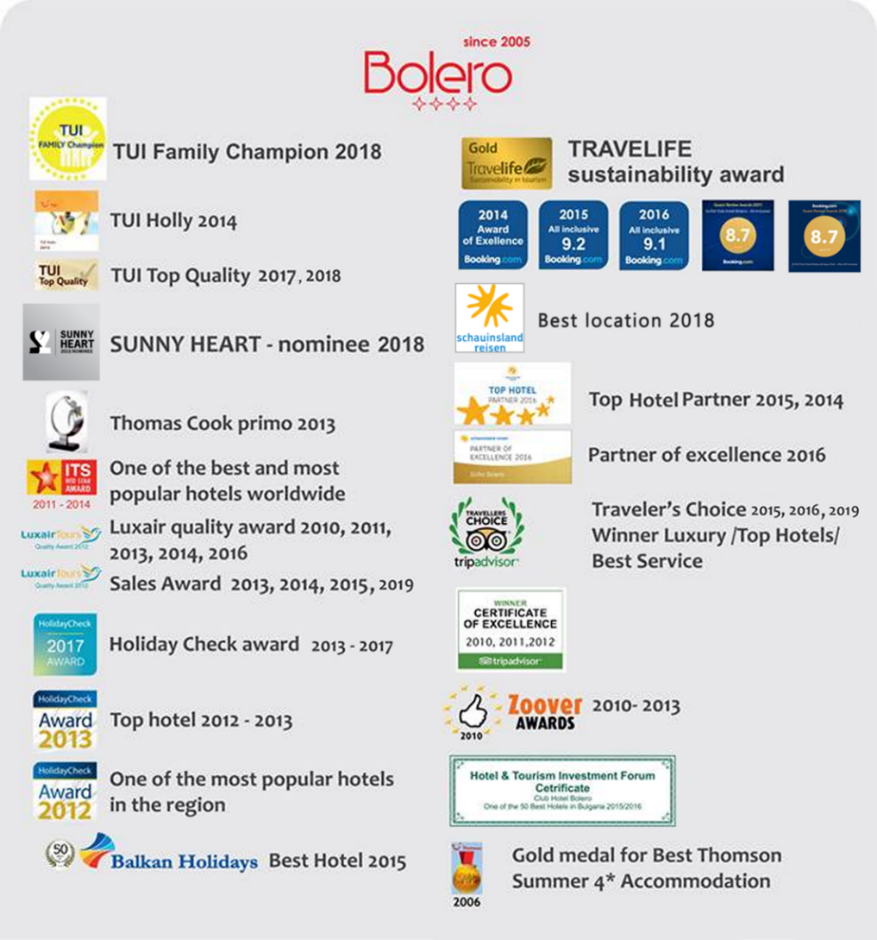 CONTACTSTel.: +359 52 333 666 (Hotel Reception)
WEBSITE 
www.grifidhotels.comPHOTOS
https://grifidbolero.pixieset.com/grifidhotelbolero/AWARDS